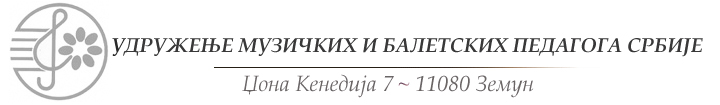 telefon/faks: (011)719-3582 mejl:umbps@mts.rs sajt: www.umbps.com ПРИЈАВА ЗА  ИСТОРИЈЕ МУЗИКЕРОК ЗА ПРИЈАВЕ-   15.01. 2024.Име и презимеИме и презимеИме и презимедатум рођењаРазред омш,смшМејлМејлМејлТелефонКатегоријаШКОЛА (адреса, телефон, факс)ШКОЛА (адреса, телефон, факс)ШКОЛА (адреса, телефон, факс)ШКОЛА (адреса, телефон, факс)ШКОЛА (адреса, телефон, факс)ШКОЛА (адреса, телефон, факс)ШКОЛА (адреса, телефон, факс)ШКОЛА (адреса, телефон, факс)ШКОЛА (адреса, телефон, факс)ШКОЛА (адреса, телефон, факс)професорпрофесорпрофесорпрофесорпрофесорпрофесорпрофесорТелефон, мејлТелефон, мејлТелефон, мејлТелефон, мејлУз пријаву доставити оверену признаницу о уплати котизације.ПРИЈАВЕ СЛАТИ. на адресу УМБПС или е-mail, umbps@mts.rs или поштом, на адресу Удружење музичких и балетских педагога СрбијеЏона Кенедија 7, београд .ПРИЈАВЕ ПОСЛАТЕ Мејлом не морају бити потписане.Донација за учешће на  републичком такмичењу  је:у износу од     3.600,00 динара по учеснику. У случају отказивања новац се не враћа.  Уколико ученик се такмичи на више категорија за једну плаћа пуни износ а за остале категорије 50%. Два детета из исте породице  плаћају   po 30 %, по категорији, треће дете бесплатно.Уплате се врше на рачун  број: 325-9500600042284-74    са назнаком ( за  историју)Прималац :Удружење музичких и балетских педагога СрбијеНАПОМЕНА: Уколико школа уплаћује доставља списак ученика за које уплаћује .Уз пријаву доставити оверену признаницу о уплати котизације.ПРИЈАВЕ СЛАТИ. на адресу УМБПС или е-mail, umbps@mts.rs или поштом, на адресу Удружење музичких и балетских педагога СрбијеЏона Кенедија 7, београд .ПРИЈАВЕ ПОСЛАТЕ Мејлом не морају бити потписане.Донација за учешће на  републичком такмичењу  је:у износу од     3.600,00 динара по учеснику. У случају отказивања новац се не враћа.  Уколико ученик се такмичи на више категорија за једну плаћа пуни износ а за остале категорије 50%. Два детета из исте породице  плаћају   po 30 %, по категорији, треће дете бесплатно.Уплате се врше на рачун  број: 325-9500600042284-74    са назнаком ( за  историју)Прималац :Удружење музичких и балетских педагога СрбијеНАПОМЕНА: Уколико школа уплаћује доставља списак ученика за које уплаћује .Уз пријаву доставити оверену признаницу о уплати котизације.ПРИЈАВЕ СЛАТИ. на адресу УМБПС или е-mail, umbps@mts.rs или поштом, на адресу Удружење музичких и балетских педагога СрбијеЏона Кенедија 7, београд .ПРИЈАВЕ ПОСЛАТЕ Мејлом не морају бити потписане.Донација за учешће на  републичком такмичењу  је:у износу од     3.600,00 динара по учеснику. У случају отказивања новац се не враћа.  Уколико ученик се такмичи на више категорија за једну плаћа пуни износ а за остале категорије 50%. Два детета из исте породице  плаћају   po 30 %, по категорији, треће дете бесплатно.Уплате се врше на рачун  број: 325-9500600042284-74    са назнаком ( за  историју)Прималац :Удружење музичких и балетских педагога СрбијеНАПОМЕНА: Уколико школа уплаћује доставља списак ученика за које уплаћује .Уз пријаву доставити оверену признаницу о уплати котизације.ПРИЈАВЕ СЛАТИ. на адресу УМБПС или е-mail, umbps@mts.rs или поштом, на адресу Удружење музичких и балетских педагога СрбијеЏона Кенедија 7, београд .ПРИЈАВЕ ПОСЛАТЕ Мејлом не морају бити потписане.Донација за учешће на  републичком такмичењу  је:у износу од     3.600,00 динара по учеснику. У случају отказивања новац се не враћа.  Уколико ученик се такмичи на више категорија за једну плаћа пуни износ а за остале категорије 50%. Два детета из исте породице  плаћају   po 30 %, по категорији, треће дете бесплатно.Уплате се врше на рачун  број: 325-9500600042284-74    са назнаком ( за  историју)Прималац :Удружење музичких и балетских педагога СрбијеНАПОМЕНА: Уколико школа уплаћује доставља списак ученика за које уплаћује .Уз пријаву доставити оверену признаницу о уплати котизације.ПРИЈАВЕ СЛАТИ. на адресу УМБПС или е-mail, umbps@mts.rs или поштом, на адресу Удружење музичких и балетских педагога СрбијеЏона Кенедија 7, београд .ПРИЈАВЕ ПОСЛАТЕ Мејлом не морају бити потписане.Донација за учешће на  републичком такмичењу  је:у износу од     3.600,00 динара по учеснику. У случају отказивања новац се не враћа.  Уколико ученик се такмичи на више категорија за једну плаћа пуни износ а за остале категорије 50%. Два детета из исте породице  плаћају   po 30 %, по категорији, треће дете бесплатно.Уплате се врше на рачун  број: 325-9500600042284-74    са назнаком ( за  историју)Прималац :Удружење музичких и балетских педагога СрбијеНАПОМЕНА: Уколико школа уплаћује доставља списак ученика за које уплаћује .Уз пријаву доставити оверену признаницу о уплати котизације.ПРИЈАВЕ СЛАТИ. на адресу УМБПС или е-mail, umbps@mts.rs или поштом, на адресу Удружење музичких и балетских педагога СрбијеЏона Кенедија 7, београд .ПРИЈАВЕ ПОСЛАТЕ Мејлом не морају бити потписане.Донација за учешће на  републичком такмичењу  је:у износу од     3.600,00 динара по учеснику. У случају отказивања новац се не враћа.  Уколико ученик се такмичи на више категорија за једну плаћа пуни износ а за остале категорије 50%. Два детета из исте породице  плаћају   po 30 %, по категорији, треће дете бесплатно.Уплате се врше на рачун  број: 325-9500600042284-74    са назнаком ( за  историју)Прималац :Удружење музичких и балетских педагога СрбијеНАПОМЕНА: Уколико школа уплаћује доставља списак ученика за које уплаћује .Уз пријаву доставити оверену признаницу о уплати котизације.ПРИЈАВЕ СЛАТИ. на адресу УМБПС или е-mail, umbps@mts.rs или поштом, на адресу Удружење музичких и балетских педагога СрбијеЏона Кенедија 7, београд .ПРИЈАВЕ ПОСЛАТЕ Мејлом не морају бити потписане.Донација за учешће на  републичком такмичењу  је:у износу од     3.600,00 динара по учеснику. У случају отказивања новац се не враћа.  Уколико ученик се такмичи на више категорија за једну плаћа пуни износ а за остале категорије 50%. Два детета из исте породице  плаћају   po 30 %, по категорији, треће дете бесплатно.Уплате се врше на рачун  број: 325-9500600042284-74    са назнаком ( за  историју)Прималац :Удружење музичких и балетских педагога СрбијеНАПОМЕНА: Уколико школа уплаћује доставља списак ученика за које уплаћује .Уз пријаву доставити оверену признаницу о уплати котизације.ПРИЈАВЕ СЛАТИ. на адресу УМБПС или е-mail, umbps@mts.rs или поштом, на адресу Удружење музичких и балетских педагога СрбијеЏона Кенедија 7, београд .ПРИЈАВЕ ПОСЛАТЕ Мејлом не морају бити потписане.Донација за учешће на  републичком такмичењу  је:у износу од     3.600,00 динара по учеснику. У случају отказивања новац се не враћа.  Уколико ученик се такмичи на више категорија за једну плаћа пуни износ а за остале категорије 50%. Два детета из исте породице  плаћају   po 30 %, по категорији, треће дете бесплатно.Уплате се врше на рачун  број: 325-9500600042284-74    са назнаком ( за  историју)Прималац :Удружење музичких и балетских педагога СрбијеНАПОМЕНА: Уколико школа уплаћује доставља списак ученика за које уплаћује .Уз пријаву доставити оверену признаницу о уплати котизације.ПРИЈАВЕ СЛАТИ. на адресу УМБПС или е-mail, umbps@mts.rs или поштом, на адресу Удружење музичких и балетских педагога СрбијеЏона Кенедија 7, београд .ПРИЈАВЕ ПОСЛАТЕ Мејлом не морају бити потписане.Донација за учешће на  републичком такмичењу  је:у износу од     3.600,00 динара по учеснику. У случају отказивања новац се не враћа.  Уколико ученик се такмичи на више категорија за једну плаћа пуни износ а за остале категорије 50%. Два детета из исте породице  плаћају   po 30 %, по категорији, треће дете бесплатно.Уплате се врше на рачун  број: 325-9500600042284-74    са назнаком ( за  историју)Прималац :Удружење музичких и балетских педагога СрбијеНАПОМЕНА: Уколико школа уплаћује доставља списак ученика за које уплаћује .Уз пријаву доставити оверену признаницу о уплати котизације.ПРИЈАВЕ СЛАТИ. на адресу УМБПС или е-mail, umbps@mts.rs или поштом, на адресу Удружење музичких и балетских педагога СрбијеЏона Кенедија 7, београд .ПРИЈАВЕ ПОСЛАТЕ Мејлом не морају бити потписане.Донација за учешће на  републичком такмичењу  је:у износу од     3.600,00 динара по учеснику. У случају отказивања новац се не враћа.  Уколико ученик се такмичи на више категорија за једну плаћа пуни износ а за остале категорије 50%. Два детета из исте породице  плаћају   po 30 %, по категорији, треће дете бесплатно.Уплате се врше на рачун  број: 325-9500600042284-74    са назнаком ( за  историју)Прималац :Удружење музичких и балетских педагога СрбијеНАПОМЕНА: Уколико школа уплаћује доставља списак ученика за које уплаћује .Уз пријаву доставити оверену признаницу о уплати котизације.ПРИЈАВЕ СЛАТИ. на адресу УМБПС или е-mail, umbps@mts.rs или поштом, на адресу Удружење музичких и балетских педагога СрбијеЏона Кенедија 7, београд .ПРИЈАВЕ ПОСЛАТЕ Мејлом не морају бити потписане.Донација за учешће на  републичком такмичењу  је:у износу од     3.600,00 динара по учеснику. У случају отказивања новац се не враћа.  Уколико ученик се такмичи на више категорија за једну плаћа пуни износ а за остале категорије 50%. Два детета из исте породице  плаћају   po 30 %, по категорији, треће дете бесплатно.Уплате се врше на рачун  број: 325-9500600042284-74    са назнаком ( за  историју)Прималац :Удружење музичких и балетских педагога СрбијеНАПОМЕНА: Уколико школа уплаћује доставља списак ученика за које уплаћује .Уз пријаву доставити оверену признаницу о уплати котизације.ПРИЈАВЕ СЛАТИ. на адресу УМБПС или е-mail, umbps@mts.rs или поштом, на адресу Удружење музичких и балетских педагога СрбијеЏона Кенедија 7, београд .ПРИЈАВЕ ПОСЛАТЕ Мејлом не морају бити потписане.Донација за учешће на  републичком такмичењу  је:у износу од     3.600,00 динара по учеснику. У случају отказивања новац се не враћа.  Уколико ученик се такмичи на више категорија за једну плаћа пуни износ а за остале категорије 50%. Два детета из исте породице  плаћају   po 30 %, по категорији, треће дете бесплатно.Уплате се врше на рачун  број: 325-9500600042284-74    са назнаком ( за  историју)Прималац :Удружење музичких и балетских педагога СрбијеНАПОМЕНА: Уколико школа уплаћује доставља списак ученика за које уплаћује .Уз пријаву доставити оверену признаницу о уплати котизације.ПРИЈАВЕ СЛАТИ. на адресу УМБПС или е-mail, umbps@mts.rs или поштом, на адресу Удружење музичких и балетских педагога СрбијеЏона Кенедија 7, београд .ПРИЈАВЕ ПОСЛАТЕ Мејлом не морају бити потписане.Донација за учешће на  републичком такмичењу  је:у износу од     3.600,00 динара по учеснику. У случају отказивања новац се не враћа.  Уколико ученик се такмичи на више категорија за једну плаћа пуни износ а за остале категорије 50%. Два детета из исте породице  плаћају   po 30 %, по категорији, треће дете бесплатно.Уплате се врше на рачун  број: 325-9500600042284-74    са назнаком ( за  историју)Прималац :Удружење музичких и балетских педагога СрбијеНАПОМЕНА: Уколико школа уплаћује доставља списак ученика за које уплаћује .Уз пријаву доставити оверену признаницу о уплати котизације.ПРИЈАВЕ СЛАТИ. на адресу УМБПС или е-mail, umbps@mts.rs или поштом, на адресу Удружење музичких и балетских педагога СрбијеЏона Кенедија 7, београд .ПРИЈАВЕ ПОСЛАТЕ Мејлом не морају бити потписане.Донација за учешће на  републичком такмичењу  је:у износу од     3.600,00 динара по учеснику. У случају отказивања новац се не враћа.  Уколико ученик се такмичи на више категорија за једну плаћа пуни износ а за остале категорије 50%. Два детета из исте породице  плаћају   po 30 %, по категорији, треће дете бесплатно.Уплате се врше на рачун  број: 325-9500600042284-74    са назнаком ( за  историју)Прималац :Удружење музичких и балетских педагога СрбијеНАПОМЕНА: Уколико школа уплаћује доставља списак ученика за које уплаћује .Уз пријаву доставити оверену признаницу о уплати котизације.ПРИЈАВЕ СЛАТИ. на адресу УМБПС или е-mail, umbps@mts.rs или поштом, на адресу Удружење музичких и балетских педагога СрбијеЏона Кенедија 7, београд .ПРИЈАВЕ ПОСЛАТЕ Мејлом не морају бити потписане.Донација за учешће на  републичком такмичењу  је:у износу од     3.600,00 динара по учеснику. У случају отказивања новац се не враћа.  Уколико ученик се такмичи на више категорија за једну плаћа пуни износ а за остале категорије 50%. Два детета из исте породице  плаћају   po 30 %, по категорији, треће дете бесплатно.Уплате се врше на рачун  број: 325-9500600042284-74    са назнаком ( за  историју)Прималац :Удружење музичких и балетских педагога СрбијеНАПОМЕНА: Уколико школа уплаћује доставља списак ученика за које уплаћује .